PísmenoCvik a počet opakovaní cvikuAko na to?A15x prískok k rukám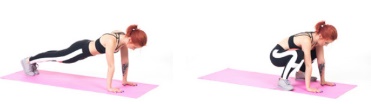 B20 drepov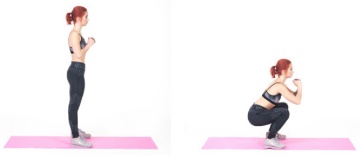 C40x bicykel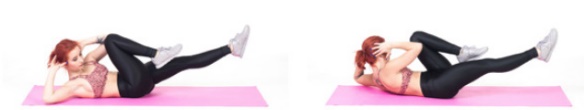 D20x dotyk špičiek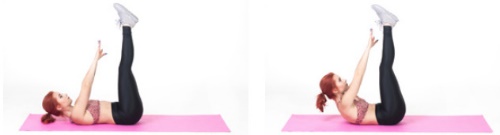 E10x „angličák“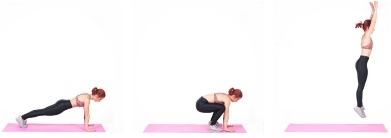 F15x drep s výskokom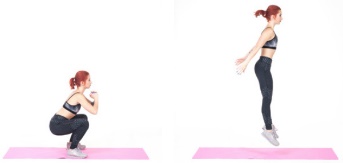 G40x bicykel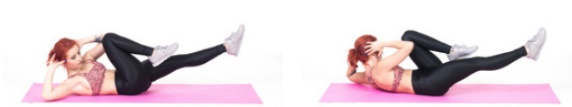 H20x výpad vpred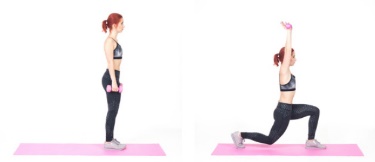 I45 sekúnd plank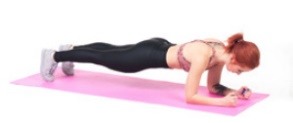 J30x odlepovanie panvy od zeme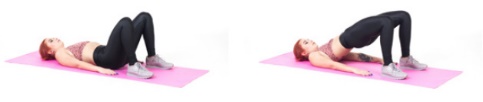 K40x skákací panák (jumping jack)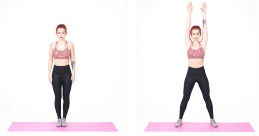 L20x výpad vzad (10x na každú nohu)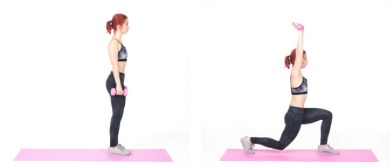 M45 sekúnd sed pri stene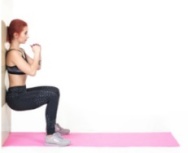 N15x kľuk na triceps o vyvýšenú podložku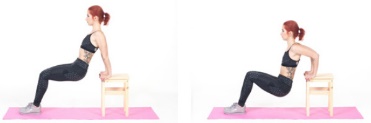 O10x (každá noha) koleno k hrudi + nohu zodvihnúť hore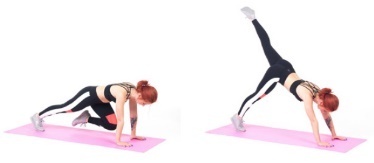 P15x drep s výskokomQ50x  skákací panák(jumping jack)R30 sekúnd skipping na mieste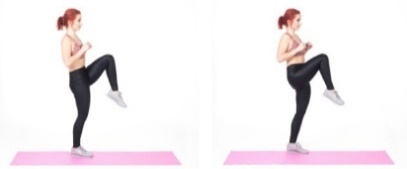 S20x nožničky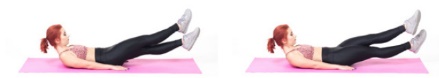 T10x „angličák“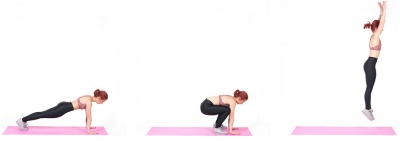 U20x výpad bokom 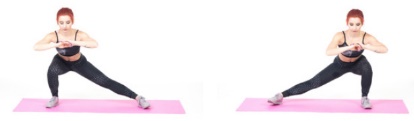 V10x kľuk na kolenách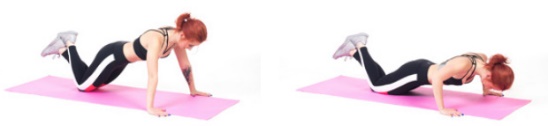 W20x priťahovanie kolien k bruchu (10x každá noha)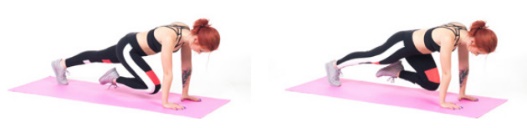 X30x drepyY24x výstup na vyvýšenú podložku (12x na každú nohu)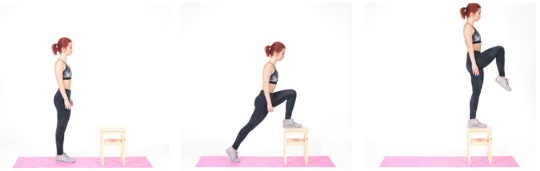 Z„plank“ + dotyk ramena 10x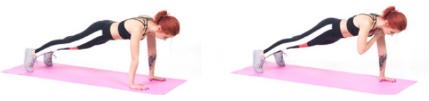 